Extension ActivityWater Choices Background Information:As the world population continues to grow, the ability to source clean water is becoming a more pressing concern. One of the main problems is global water supplies are unevenly distributed. In some countries there is an abundance of water and in others a severe shortage.Every human being needs water to survive and the bare minimum per person for drinking and sanitation is measured at 20 litres a day. In highly developed countries clean water is available 24 hours a day and the average consumption level is 300 litres per person. In contrast, in many developing countries, hundreds of thousands of people must walk miles every day to find clean water. The water supply is often limited; it can also run out and is not always safe for drinking.Sources: http://www.unwater.org/downloads/Water_facts_and_trends.pdfhttp://everylittledrop.com.au/knowledge-center/our-global-water-footprint/ Your Water Footprint, Stephen Leahy, 2014Water ChoicesHow will you use your water budget? If you had a “16 point budget” to spend how would you spend it? What would your priorities be? Place the required number of checkmarks to indicate your spending choices. You have to make a choice for each category (you can’t skip any categories) 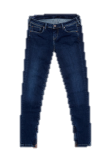 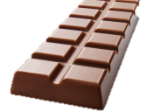 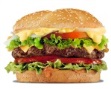 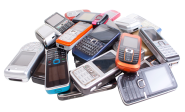 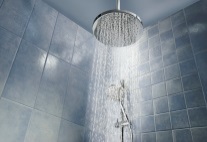 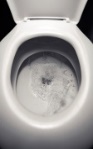 Activity Title: Water ChoicesDuration: 30 minutes Introduction:Introduction:In this activity, students will get the opportunity to recognize the ways that they consume water in their everyday lives and to consider what these choices look like in a developed versus an undeveloped country Suitable for Grades 6-8In this activity, students will get the opportunity to recognize the ways that they consume water in their everyday lives and to consider what these choices look like in a developed versus an undeveloped country Suitable for Grades 6-8Materials:Materials:Water Choices worksheetWater Choices worksheetProcedure:Procedure:Explain to students that they will have to decide how to select their water choicesStudents get a total of 16 water choices to use, no more or lessStudents must place at least one checkmark in each categoryFoodDrinkingClothingHouseholdPersonal CareTechnologyAfter students have decided how to place their checkmarks, have them revisit their choices since they will need to take away 4 checkmarks. Let students know that this now represents an undeveloped country.Explain to students that they will have to decide how to select their water choicesStudents get a total of 16 water choices to use, no more or lessStudents must place at least one checkmark in each categoryFoodDrinkingClothingHouseholdPersonal CareTechnologyAfter students have decided how to place their checkmarks, have them revisit their choices since they will need to take away 4 checkmarks. Let students know that this now represents an undeveloped country.Conclusion:Conclusion:Students should be able to recognize that water goes into making everything that we use in our daily lives, and understand the concepts of their own water footprint and know what virtual and physical water meansDiscussion Questions:Discuss with the class your thoughts on your choices?Did you find it hard to make decisions?Are there any choices that you will start making to conserve water?  Students should be able to recognize that water goes into making everything that we use in our daily lives, and understand the concepts of their own water footprint and know what virtual and physical water meansDiscussion Questions:Discuss with the class your thoughts on your choices?Did you find it hard to make decisions?Are there any choices that you will start making to conserve water?  CategoryA (1 Checkmarks)B (2 Checkmarks)C (4 Checkmarks)FoodRice, beans, chicken, only local fruits and vegetables Rice, beans, variety of meat, root vegetables, local fruit, Pizza, hamburgers, any fruit, any vegetables, dessert, juice, popDrinking Have to walk 10 miles to get waterCan’t drink the water from your tapUnlimited drinking water straight from your tapClothingMinimal clothing usually homemade Jeans, t-shirt, sweater, shoes,Unlimited clothingHouseholdWash everything by handWashing machinewashing machine, dish washer, poolPersonal CareNo indoor plumbing 10-minute shower, running toilet45-minute shower, running toiletTechnologyNo technology TV, computerSmartphone, TV, computer